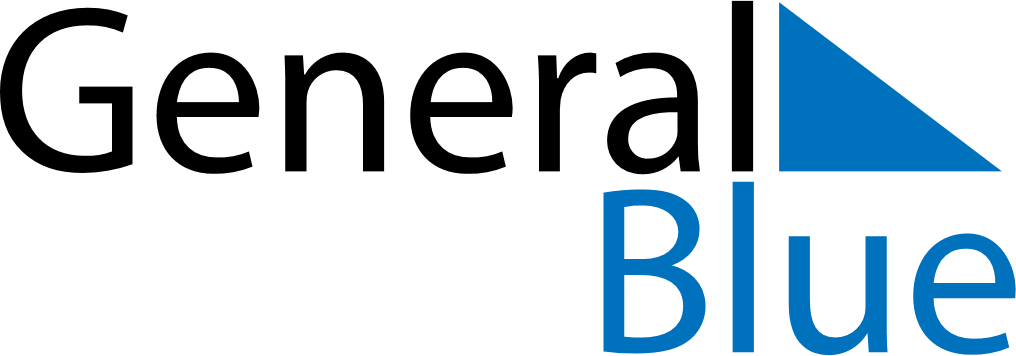 January 2024January 2024January 2024January 2024January 2024January 2024OEstersund, Jaemtland, SwedenOEstersund, Jaemtland, SwedenOEstersund, Jaemtland, SwedenOEstersund, Jaemtland, SwedenOEstersund, Jaemtland, SwedenOEstersund, Jaemtland, SwedenSunday Monday Tuesday Wednesday Thursday Friday Saturday 1 2 3 4 5 6 Sunrise: 9:39 AM Sunset: 2:29 PM Daylight: 4 hours and 49 minutes. Sunrise: 9:38 AM Sunset: 2:31 PM Daylight: 4 hours and 52 minutes. Sunrise: 9:38 AM Sunset: 2:32 PM Daylight: 4 hours and 54 minutes. Sunrise: 9:37 AM Sunset: 2:34 PM Daylight: 4 hours and 57 minutes. Sunrise: 9:35 AM Sunset: 2:36 PM Daylight: 5 hours and 0 minutes. Sunrise: 9:34 AM Sunset: 2:39 PM Daylight: 5 hours and 4 minutes. 7 8 9 10 11 12 13 Sunrise: 9:33 AM Sunset: 2:41 PM Daylight: 5 hours and 7 minutes. Sunrise: 9:31 AM Sunset: 2:43 PM Daylight: 5 hours and 11 minutes. Sunrise: 9:30 AM Sunset: 2:45 PM Daylight: 5 hours and 15 minutes. Sunrise: 9:28 AM Sunset: 2:48 PM Daylight: 5 hours and 19 minutes. Sunrise: 9:27 AM Sunset: 2:50 PM Daylight: 5 hours and 23 minutes. Sunrise: 9:25 AM Sunset: 2:53 PM Daylight: 5 hours and 27 minutes. Sunrise: 9:23 AM Sunset: 2:55 PM Daylight: 5 hours and 32 minutes. 14 15 16 17 18 19 20 Sunrise: 9:21 AM Sunset: 2:58 PM Daylight: 5 hours and 37 minutes. Sunrise: 9:19 AM Sunset: 3:01 PM Daylight: 5 hours and 41 minutes. Sunrise: 9:17 AM Sunset: 3:04 PM Daylight: 5 hours and 46 minutes. Sunrise: 9:15 AM Sunset: 3:06 PM Daylight: 5 hours and 51 minutes. Sunrise: 9:13 AM Sunset: 3:09 PM Daylight: 5 hours and 56 minutes. Sunrise: 9:11 AM Sunset: 3:12 PM Daylight: 6 hours and 1 minute. Sunrise: 9:08 AM Sunset: 3:15 PM Daylight: 6 hours and 6 minutes. 21 22 23 24 25 26 27 Sunrise: 9:06 AM Sunset: 3:18 PM Daylight: 6 hours and 12 minutes. Sunrise: 9:03 AM Sunset: 3:21 PM Daylight: 6 hours and 17 minutes. Sunrise: 9:01 AM Sunset: 3:24 PM Daylight: 6 hours and 23 minutes. Sunrise: 8:58 AM Sunset: 3:27 PM Daylight: 6 hours and 28 minutes. Sunrise: 8:56 AM Sunset: 3:30 PM Daylight: 6 hours and 34 minutes. Sunrise: 8:53 AM Sunset: 3:33 PM Daylight: 6 hours and 39 minutes. Sunrise: 8:51 AM Sunset: 3:36 PM Daylight: 6 hours and 45 minutes. 28 29 30 31 Sunrise: 8:48 AM Sunset: 3:39 PM Daylight: 6 hours and 51 minutes. Sunrise: 8:45 AM Sunset: 3:43 PM Daylight: 6 hours and 57 minutes. Sunrise: 8:42 AM Sunset: 3:46 PM Daylight: 7 hours and 3 minutes. Sunrise: 8:40 AM Sunset: 3:49 PM Daylight: 7 hours and 9 minutes. 